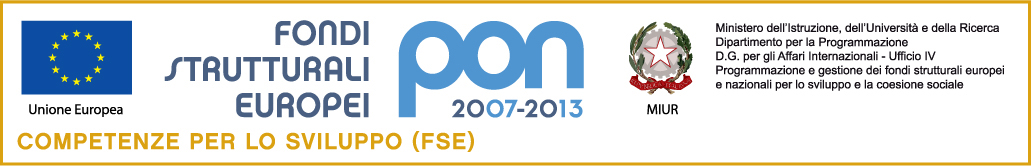 Ministero dell’Istruzione, dell’Università e della Ricerca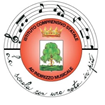 ISTITUTO COMPRENSIVO AD INDIRIZZO MUSICALEScuola dell’Infanzia - Scuola Primaria - Scuola Secondaria di 1° grado Via Fontana, 17 – 73015 – SALICE SALENTINO (LE)Tel. 0832 731007 (Segreteria) –  FAX 0832 723914 - Cod. mecc.: LEIC85100Be-mail: leic85100b@istruzione.it – leic85100b@pec.istruzione.it   - www.icsalice.it Fondi Strutturali Europei Programmazione 2007-2013PROGRAMMA OPERATIVO NAZIONALE 2007 IT 05 1 PO 007 
"COMPETENZE PER LO SVILUPPO" FONDO SOCIALE EUROPEO –  OBIETTIVO CONVERGENZACircolare/Bando AOODGAI n. 2373 del 26/02/2013  - Autorizzazione Autorità di Gestione n.AOODGAI/8432 del 2/08/2013- Codice Progetto: C-1-FSE-2013-283Anno Scolastico 2013 – 2014Prot. N. 3104   /C24 PON                                                                      Salice Salentino, 28/09/2013Ai Sigg. DOCENTI di SCUOLA PRIMARIAdi SCUOLA SECONDARIA DI 1° GRADOSALICE SAL.NO – GUAGNANOAll’ALBO e al  SITO WEB dell’Istituto –                                              SEDEE p.c. al D.S.G.A.SEDEOGGETTO: Bando per la selezione docente FACILITATORE, VALUTATORE, TUTOR per il PON “Competenze per lo sviluppo” FSE - a. s. 2013/2014 – Obiettivo C-1-FSE-2013-283  rivolto agli alunni di Scuola Primaria e Secondaria di 1° grado.  IL DIRIGENTE SCOLASTICOVisto l’avviso prot. n. AOODGAI/2373 del 26/02/2013 per la presentazione delle proposte relative alle azioni previste dai Programmi Operativi Nazionali “Competenze per lo sviluppo” finanziate con il FSE, annualità 2013/2014, del MIUR – Dipartimento per la Programmazione, Direzione Generale per gli Affari Internazionali, Ufficio IV;Visto il piano integrato, presentato da questo Istituto nell’ambito del PON “Competenze per lo sviluppo” - Obiettivo C-1-FSE-2013-286  “Interventi per lo sviluppo delle competenze chiave”;Vista la nota prot. n. AOODGAI/8432 del 2/08/2013 del MIUR – Dipartimento per la Programmazione – Direzione Generale per gli Affari Internazionali – Uff. IV, con la quale questo Istituto Scolastico è stato autorizzato ad attuare le attività del Programma Operativo Nazionale (P.O.N.) “Competenze per lo sviluppo”, finanziate con il FSE, avviso prot. n. AOODGAI/2373 del 26/02/2013, Obiettivo C-1-FSE-2013-283;Viste le Disposizioni ed Istruzioni del febbraio 2009;Vista la delibera n. 16 del Collegio dei Docenti riunitosi in forma congiunta in data 10/09/2013, e la delibera del Consiglio di Istituto n. 7 del 26/09/2013 circa i criteri per l’individuazione delle figure di sistema, in conformità al D.I. n. 44/2001 artt. 33 e 40;Considerato che il piano integrato autorizzato è così articolato: RICERCA tra il personale docente in servizio nell’Istituto, la seguente figura professionale: Facilitatore del Piano Integrato Referente per la ValutazioneTutor d’aulaPossono accedere ad una delle  funzione  tutti i docenti in servizio nell’Istituto con contratto a tempo indeterminato e/o con nomina annuale. I ruoli di Facilitatore e di Referente della valutazione: sono incompatibili e quindi non possono essere ricoperti dalla stessa persona; Possono essere nominati Tutor nei moduli, ma non tutor d’obiettivo nel GOP;Non possono essere nominati in qualità di esperti  nello stesso istituto.Gli aspiranti a tali incarichi dovranno far pervenire alla segreteria dell’Istituto domanda secondo il  modello allegato, corredata dal Curriculum Vitae in formato europeo, entro le ore 13:00 del 5 oottobre 2013.Verranno prese in considerazione esclusivamente le istanze presentate in formato cartaceo, tramite posta o brevi manu. Non saranno accettate le istanze pervenute fuori termine (non fa fede il timbro postale).Le domande dovranno essere indirizzate, in busta chiusa, al Dirigente Scolastico dell’Istituto Comprensivo Statale di Salice Sal., via Fontana, 17 – 73015 Salice Salentino (LE). Sulla busta dovrà essere indicata  2007-IT 05 1 PO 007 FSE “Competenze per lo sviluppo” - Obiettivo C-1-FSE-2013-283 - annualità 2013-2014.La domanda di partecipazione dovrà contenere l’autorizzazione al trattamento dei dati personali in conformità al D.Lgs. n.196/03 e successive modifiche e integrazioni, pena la non ammissione alla selezione.La selezione della figura richiesta sarà effettuata a insindacabile giudizio della Commissione PON, a seguito di comparazione dei Curriculum Vitae, secondo quanto previsto dalle linee guida del PON edizione 2009 ed in particolare in base ai seguenti indicatori: Titoli di studio; Titoli professionali documentabili; Esperienze pregresse in ambito formativo e didattico; Abilità nell’uso delle tecnologie informatiche L’incarico sarà attribuito anche in presenza di una sola domanda. Gli esiti della selezione saranno comunicati direttamente all’interessato. Gli interessati dovranno dichiarare la disponibilità a svolgere l’incarico senza riserva e secondo il calendario predisposto dall’Amministrazione assicurando altresì la propria presenza negli incontri propedeutici all’inizio delle attività e nelle manifestazioni conclusive del Progetto. Le competenze informatiche, per la gestione informatizzata del progetto per la parte di competenza, sono indispensabili per la partecipazione alla selezione. L’Istituzione Scolastica, a fronte dell’attività si impegna a corrispondere il compenso  lordo omnicomprensivo così come definito nelle Linee Guida e negli OO.CC.. I termini di pagamento saranno soggetti all’effettiva erogazione dei fondi comunitari e, pertanto, nessuna responsabilità in merito, potrà essere attribuita alla scuola. Il presente bando viene affisso all’albo della scuola.Il Dirigente Scolastico (Dott. Vito Albano)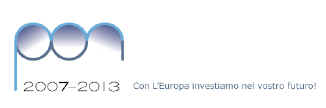 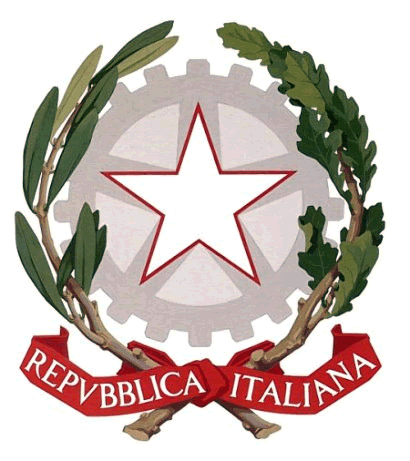 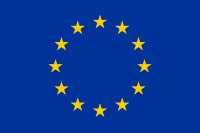 Ministero dell’ Istruzione, dell’Università e della Ricerca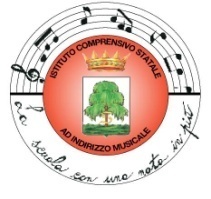 ISTITUTO COMPRENSIVO ad Indirizzo Musicale*Scuole: Infanzia, Primaria, Secondaria di I° grado* - Via Fontana, 17 - 73015  SALICE SALENTINO /LE/  tel.:  0832/731007 (Segreteria) – Fax 0832/723914 - e-mail:LEIC85100B@istruzione.it PEC: leic85100b@pec.istruzione.itDomanda di partecipazione alla selezione dei FACILITATORE/VALUTATORE per il 
Programma Operativo Nazionale 
“Competenze per lo sviluppo” a. s. 2013/2014AL DIRIGENTE SCOLASTICO       Dell’Istituto Comprensivo                       Salice SalentinoIl/la sottoscritto/a………………………………………………. ……………Nato/a ………………………… il ………………………… Codice  fiscale…………………………………………………………………Telefono…………………………… Cell…………………………..e-mail …………………………………Indirizzo a cui inviare le comunicazioni relative alla selezioneVia ……………………………………………. Cap ……………………… Città ……………….............Chiededi partecipare alla selezione per l’attribuzione dell’incarico di: Docente Facilitatore Docente Referente per A tal fine dichiara di aver preso visione dei compiti specifici relativi al ruolo su indicato, così come stabilito nelle Linee Guida PON 2007-2013. Allega curriculum vitae in formato europeo.Il/la sottoscritto/a consente il trattamento dei propri dati, anche personali, ai sensi del D. Lg.vo 30/06/2003n.196, per le esigenze e le finalità dell’incarico di cui alla presente domanda.Data ………………………………… 		             Firma …………………………………………Ministero dell’ Istruzione, dell’Università e della RicercaISTITUTO COMPRENSIVO ad Indirizzo Musicale*Scuole: Infanzia, Primaria, Secondaria di I° grado* - Via Fontana, 17 - 73015  SALICE SALENTINO /LE/  tel.:  0832/731007 (Segreteria) – Fax 0832/723914 - e-mail:LEIC85100B@istruzione.it PEC: leic85100b@pec.istruzione.itDomanda di partecipazione alla selezione dei TUTOR per il 
Programma Operativo Nazionale 
“Competenze per lo sviluppo” a. s. 2013/2014AL DIRIGENTE SCOLASTICO       Dell’Istituto Comprensivo                       Salice SalentinoIl/la sottoscritto/a………………………………………………. ……………Nato/a a ……………………… il ………………………… Codice fiscale……………………………………………………………………Telefono…………………………… Cell…………………………..e-mail …………………………………Indirizzo a cui inviare le comunicazioni relative alla selezioneVia ……………………………………………. Cap ……………………… Città ………………............Chiededi partecipare alla selezione per l’attribuzione dell’incarico di tutor interno al modulo: C.1 Alunni: “Interventi per lo sviluppo delle competenze chiave”Titolo: ……………………………………………………………………………………………….A tal fine dichiara di aver preso visione dei compiti specifici relativi al ruolo su indicato, così come stabilito nelle Linee Guida PON 2007-2013 e di essere disponibile a partecipare agli incontri propedeutici all’inizio delle attività, alle verifiche intermedie e finali,     nonché ad eventuali manifestazioni conclusive del progetto.Allega curriculum vitae in formato europeo.Il/la sottoscritto/a consente il trattamento dei propri dati, anche personali, ai sensi del D. Lg.vo 30/06/2003n.196, per le esigenze e le finalità dell’incarico di cui alla presente domanda.Data ………………………………… 		             Firma …………………………………………MODULI FORMATIVI ALUNNI Obiettivo C :Migliorare i livelli di conoscenza e competenza dei giovaniAzione: 1 Interventi per lo sviluppo delle competenze chiave (comunicazione nella madrelingua, comunicazione nelle lingue straniere, competenza matematica e competenza di base in scienza e tecnologia, competenza digitale, imparare ad apprendere, competenze sociali.TABELLA DI VALUTAZIONE DEI TITOLI, SERVIZI ED ESPERIENZE DEI DOCENTI INTERNIPer i titoli di studio si valuta solo quello di grado superiore.C-1-FSE-2013-283Migliorare i livelli di conoscenza e competenza dei giovani“Interventi per lo sviluppo delle competenze chiave “Programma Operativo Nazionale - Fondo Sociale Europeo – Obiettivo  Convergenza
“Competenze per lo sviluppo”  -   2007 – IT 05 1 PO 007 - Annualità  2011/2013Circolare/Bando AOODGAI n. 2373 del 26/02/2013  - Autorizzazione Autorità di Gestione n. AOODGAI/8432 del 2/08/2013 - Codice Progetto C – 1 – FSE - 283Programma Operativo Nazionale - Fondo Sociale Europeo – Obiettivo  Convergenza
“Competenze per lo sviluppo”  -   2007 – IT 05 1 PO 007 - Annualità  2011/2013Circolare/Bando AOODGAI n. 2373 del 26/02/2013  - Autorizzazione Autorità di Gestione n. AOODGAI/8432 del 2/08/2013 - Codice Progetto C – 1 – FSE - 283TITOLON. OREDESTINATARILET’S SPEAK UP!(competenze lingua inglese)30ALUNNI PRIMARIA Salice sal.noI LIKE SPEAK ENGLISH(competenze lingua inglese)30ALUNNI PRIMARIA  GuagnanoENGLISH IS FUN(competenze lingua inglese)30ALUNNI RIMARIA GuagnanoLA DIVINA COMMEDIA LETTA, RISCRITTA, INTERPRETATA (competenze linguistiche)50ALUNNI SECONDARIA DI 1° GRADO Salice Sal.noLEGGO. SCRIVO E PARLO(competenze linguistiche ed espressive)50ALUNNI SECONDARIA DI 1° GRADO GuagnanoGIOCHIAMO CON I NUMERI(competenze matematiche)30ALUNNI SECONDARIA DI 1° GRADO Salice Sal.noA SCUOLA CON IL COMPUTER(competenze digitali)30ALUNNI PRIMARIA Salice Sal.noNEW ENGLISH FOR ME(competenze lingua inglese)30ALUNNI PRIMARIA Salice Sal.noPIANETA NUMERO(competenze matematiche)30ALUNNI PRIMARIA Salice Sal.noLA LINGUA E IL TERRITORIO(competenze linguistiche)50ALUNNI PRIMARIA Salice Sal.noMATEMATICA…MENTE(competenze matematiche)30ALUNNI PRIMARIA GuagnanoDAL TESTO…ALLA SECENA(competenze linguistiche-espressive)50ALUNNI PRIMARIA Salice Sal.noNON SOLO NUMERI(competenze matematiche)30ALUNNI PRIMARIA GuagnanoTITOLIPUNTIDIPLOMA DI LAUREASPECIALISTICA O VECCHIO ORDINAMENTO6ABILITAZIONE ALL’INSEGNAMENTO1DIPLOMA DI LAUREA TRIENNALE3ALTRA LAUREA SPEC. O VECCHIO ORDINAMENTO2DIPLOMA DI SPECIALIZZAZIONE; MASTER UNIVERSITARIO DI 1° E 2= LIVELLO; CORSO DI PERFEZIONAMENTO BIENNALI POST UNIVERSITARI; DOTTORATO DI RICERCA2 DIPLOMA SCUOLA SEC. DI 2° GRADO (1)3ESPERIENZA FACILIT./VALUTAT.                    3 PER ANNO ESPER. TUTOR PON/POR                    2 PER ANNO CORSISTA MODULI PON/POR                    1 PER ANNO RUOLO                     2 PER ANNOESP. PROG. REG./NAZ./EUROPEI                     1 PER ANNOESPER. FF.SS.                     1 PER ANNOCORSO DI INFORMATICA1CORSO LINGUA INGLESE(per mod. L2)1ATTIVITA’ DI FORMAZIONE1ATTIVITA’ DI RICERCA E SPERIMENTAZIONE DIDATTICA1